ΟΡΘΗ ΕΠΑΝΑΛΗΨΗ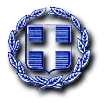 ΕΛΛΗΝΙΚΗ ΔΗΜΟΚΡΑΤΙΑ	Ραφήνα, 17-2-2023ΝΟΜΟΣ ΑΤΤΙΚΗΣ	Αριθ. Πρωτ.: 2840 ΔΗΜΟΣ ΡΑΦΗΝΑΣ-ΠΙΚΕΡΜΙΟΥ	Ταχ.Δ/νση: ΑραφηνίδωνΑλών 12	Ταχ.Κωδ.: 19009 Ραφήνα  ΠΡΟΣ: ΜΕΛΗ ΟΙΚΟΝΟΜΙΚΗΣ ΕΠΙΤΡΟΠΗΣ ΠΡΟΕΔΡΟΥΣ ΣΥΜΒΟΥΛΙΩΝ ΚΟΙΝΟΤΗΤΩΝ ΡΑΦΗΝΑΣ &ΠΙΚΕΡΜΙΟΥΕΠΙΚΕΦΑΛΗΣ ΠΑΡΑΤΑΞΕΩΝ "ΔΗΜΟΤΙΚΗ ΑΛΛΑΓΗ","ΔΥΝΑΜΗ ΑΝΑΠΤΥΞΗΣ", "ΛΑΪΚΗ ΣΥΣΠΕΙΡΩΣΗ".ΠΡΟΣΚΛΗΣΗ ΣΕ ΣΥΝΕΔΡΙΑΣΗΑΡΙΘ. 9Ο Πρόεδρος της Οικονομικής Επιτροπής του Δήμου Ραφήνας - Πικερμίου, σας καλεί σύμφωνα με τις διατάξεις της υπ’ αριθ. 374/39135/30.5.2022 εγκυκλίου του Υπουργείου Εσωτερικών καθώς και τις διατάξεις του άρθρου 78 του Ν. 4954/ΦΕΚ 136/τ.Α’/9-7-22 και του άρθρου 31 του Ν.5013/ΦΕΚ 12/τ.Α’/19-01-2023, σε συνεδρίαση με τηλεδιάσκεψη - με χρήση της τεχνολογίας e:Presence (www.epresence.gov.gr) - την Πέμπτη 23 Φεβρουαρίου 2023 με ώρα έναρξης στις 18.00 και ώρα λήξης στις 19.00 (με δικαίωμα παράτασης του χρόνου τηλεδιάσκεψης σε περίπτωση που απαιτηθεί), προκειμένου να συζητηθούν και να ληφθούν αποφάσεις για τα παρακάτω θέματα: Λήψη απόφασης περί 1ης υποχρεωτικής αναμόρφωσης προϋπολογισμού του Δήμους, έτους 2023. Λήψη απόφασης περί έγκρισης όρων διακήρυξης για την δημοπρασία του περιπτέρου στην Πλατεία Πλαστήρα (έναντι αφετηρίας ταξί) στην Ραφήνα.Λήψη απόφασης περί έγκρισης Πρακτικού 1 για το έργο «ΑΠΟΠΕΡΑΤΩΣΗ ΑΜΦΙΘΕΑΤΡΟΥ ΜΕ ΟΛΕΣ ΤΙΣ ΣΧΕΤΙΚΕΣ ΥΠΟΔΟΜΕΣ ΚΑΙ ΕΓΚΑΤΑΣΤΑΣΕΙΣ ΤΟΥ Π. Κ. ΡΑΦΗΝΑΣ».Λήψη απόφασης περί έγκρισης Πρακτικού της Επιτροπής Διαπραγμάτευσης για την ανάθεση του έργου «ΒΕΛΤΙΩΣΗ ΤΜΗΜΑΤΩΝ ΟΔΩΝ ΒΟΡΕΙΑΣ ΔΙΩΝΗΣ ΚΑΙ ΑΠΟΚΑΤΑΣΤΑΣΗ ΟΔΟΣΤΡΩΜΑΤΩΝ ΔΗΜΟΥ».Λήψη απόφασης περί συμμετοχής στην πρόταση του έργου με τίτλο: «ESCAPE» οριζόντιας προτεραιότητας- Inclusion and diversity in all fields of education, training, youth and sport στο πλαίσιο της  πρόσκλησης : Erasmus + Cooperation Partnerships for Adult Education.Λήψη απόφασης περί αποδοχής δωρεάς οθόνης υπολογιστή LG-32MN500M-B.AEU στη Διεύθυνση Κυκλικής Οικονομίας – Ανακύκλωσης – Καθαριότητας και Περιβάλλοντος Δήμου Ραφήνας-Πικερμίου. Λήψη απόφασης περί ανάθεσης σε πληρεξούσιο δικηγόρο της άσκησης ή μη παρέμβασης υπέρ του κύρους της Πράξης Χαρακτηρισμού του Δασάρχη Πεντέλης για την περιοχή «Σκαλοπάτι-Αγ. Χαράλαμπος», της κοινότητας Ραφήνας.  Λήψη απόφασης περί ορισμού πληρεξούσιου δικηγόρου στην υπόθεση προσφυγής Σ.Μ. Ζαρμπαλά.Λήψη απόφασης περί χορήγησης πληρεξουσιότητας σε δικηγόρο για την εκπροσώπηση του Δήμου στην υπόθεση αγωγής Π. Κωνσταντάκη.Λήψη απόφασης περί ανάθεσης του νομικού χειρισμού και της εκπροσώπησης του Δήμου στην υπόθεση της Αγωγής Ι. Βήχου κλπ.Λήψη απόφασης περί ανάθεσης του νομικού χειρισμού και της εκπροσώπησης του Δήμου στην υπόθεση της Αγωγής Ι. Φιλιππόπουλου κλπ.Λήψη απόφασης περί ανάθεσης σε πληρεξούσιους δικηγόρους της εκπροσώπησης του Δημάρχου ενώπιον του κ. Εισαγγελέα Πλημμελειοδικών Αθηνών.Λήψη απόφασης περί ανάθεσης σε πληρεξούσιους δικηγόρους της εκπροσώπησης πρώην Αντιδημάρχου ενώπιον του κ. Εισαγγελέα Πλημμελειοδικών Αθηνών.O  ΠΡΟΕΔΡΟΣΓΑΒΡΙΗΛ ΠΑΝΑΓΙΩΤΗΣ